SALES AGREEMENTTo order:Fill in the information below.Sign and Date the Agreement.Save a copy of this Agreement as PDF as year-month-day-PO-Name-Institution-Eusera.pdf (e.g. 2017-02-16-PO-YourName-UBC-Eusera.pdf)E-mail the PDF to luc.berthiaume@eusera.com Attach a Purchase Order, if applicable. Direct any questions by e-mail to luc.berthiaume@eusera.com Between:Eusera10061, 90 avenue NWEdmonton, Alberta, Canada, T6E 4X2(hereinafter called "the Vendor ")And:Please complete the following:Purchase Order # (if applicable):Do you require an invoice? Yes_X___ No____Choose payment option: Check ____ or Wire Transfer* _____(*Wire transfer information will be provided on the Eusera invoice)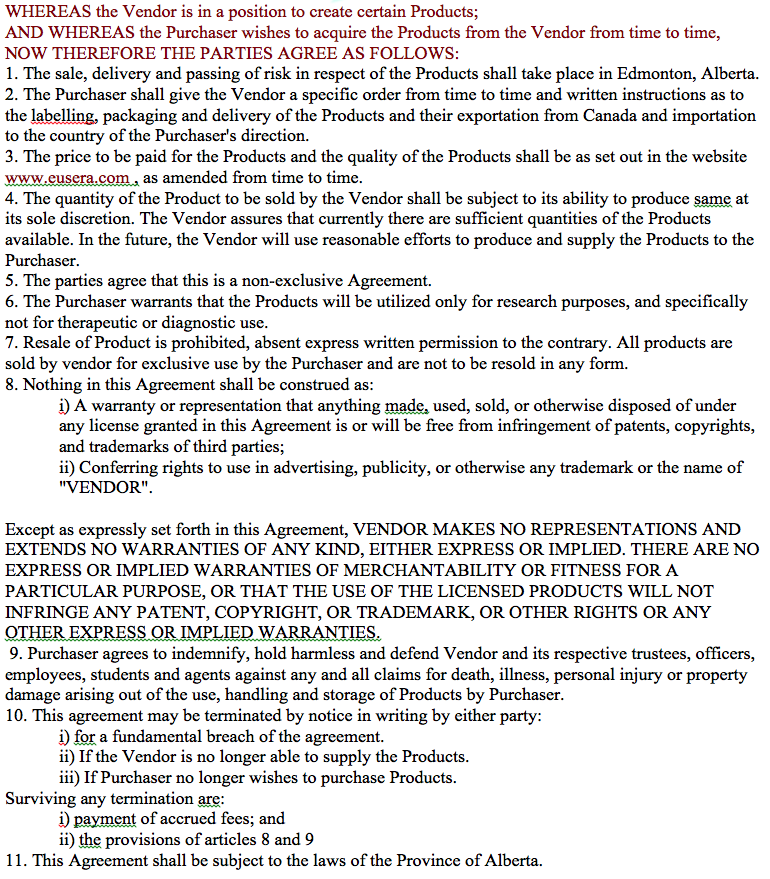 Product list: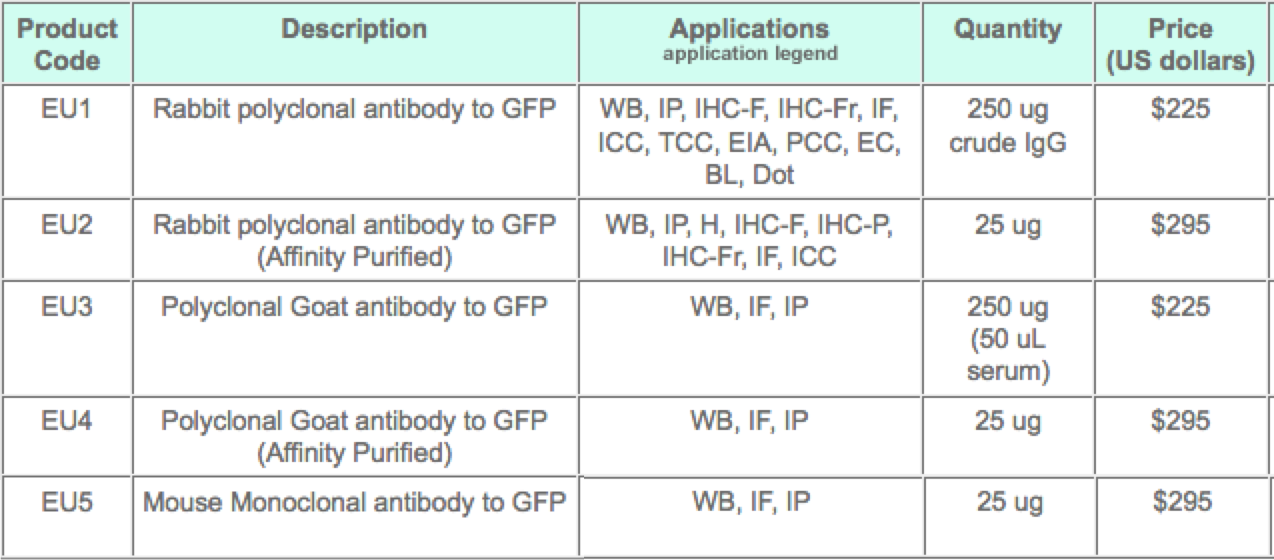 For further information on either product, please visit www.eusera.com12. Purchase Information:Please enter the Product code, Description, Price/Unit Number an d Number of  Units ordered:						         Sub-Total: ____________						           5% GST: ____________     Total: ____________This Agreement EXECUTED as of this date: _____________Purchaser:__________________			Vendor:	EuseraName (Print): 	______________			Name (Print):	Luc Berthiaume, Ph.D.Title: _____________________			Title:		OwnerSignature:   ________________			Signature:	__________________Date: _____________________			Date: _________________________Direct any questions by e-mail to luc.berthiaume@eusera.comName: 			Institution/Company:Division/Department:Street/Address:	City/Province/State:Postal code/Zip Code:Country:Phone:Fax:E-mail:Your Fed Ex #:  Product codeDescriptionQuantity(ug/ul)Number of  Units orderedPrice per unitTotal amountU.S.$